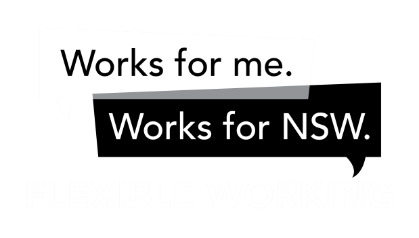 Following are some of the trickier situations you could encounter as a manager. Find a partner, pick 2 scenarios, and spend the next 5 minutes discussing how you would resolve them, taking turns to consider the perspective of each person in the discussion. What points could you raise in your response? Scenario 1:“I would like to work from the Olympic Park office a couple of days a week to be closer to home. Do you think that would be possible?”Scenario 2:“I’d like to do a compressed week, with all of my hours done in four days”Scenario 3: “I have a regular working from home day, and while I recognise we have a team event on that day, I will not change my day”.Scenario 4: “I’d like to work flexibly like <colleague’s name> does from now on. If it works for her, I should be able to do it too”. Scenario 5: “I want to work from home on an ad hoc basis, but I need a certain software on my computer to do my job. Will the agency purchase this for me?”Scenario 6: “My elderly parents are unwell and I need to move to Tamworth to look after them. Can I please relocate and work out of the Tamworth office on a permanent basis?”Scenario 7: “I’m (or child) not feeling well today, I think I’ll work from home.”